LICEUL TEHNOLOGIC VITOMIREŞTI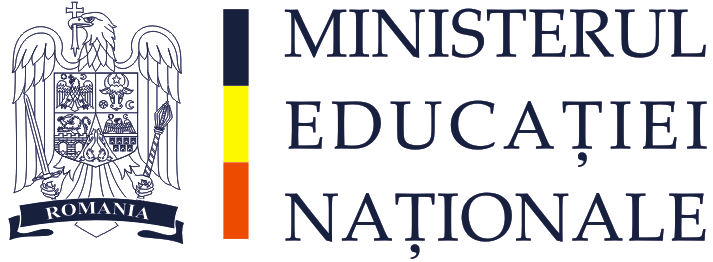 COMUNA VITOMIREŞTIJUD. OLTSTR. LIBERTĂŢII, NR. 61ANUNȚLICEUL TEHNOLOGIC VITOMIREȘTI ORGANIZEAZĂ CONCURS PENTRU OCUPAREA A ¼ POST INGRIJITOR (FORFETAR), LA ȘCOALA PRIMARĂ DEJEȘTI, COMUNA VITOMIREȘTI, JUDEȚUL OLT, ÎN DATA DE 25.10.2013, ORA 11,00, ÎN LOCAȚIA ȘCOLII DEJEȘTI.CONCURSUL VA AVEA DOUĂ PROBE: O PROBĂ PRACTICĂ ȘI INTERVIU.PENTRU ÎNSCRIERE LA CONCURS SE DEPUN DOSARE LA SEDIUL LICEULUI PÂNĂ LA DATA DE 21 OCTOMBRIE 2013.DOCUMENTE NECESARE:CEREREA DE ÎNSCRIERE LA CONCURS;COPIEA ACTULUI DE IDENTITATE;COPIE ACT DE STUDII (MINIM 8 CLASE);COPIEA CARNETULUI DE MUNCĂ/ADEVERINȚĂ CARE SĂ ATESTE VECHIMEA ÎN MUNCĂ;CAZIER JUDICIAR/O DECLARAȚIE PE PROPRIA RĂSPUNDERE CĂ NU ARE ANTECEDENTE PENALE;ADEVERINȚĂ MEDICALĂ CARE SĂ ATESTE CĂ ESTE APT PENTRU MUNCĂ;CURRICULUM VITAE;BIBLIOGRAFIE:LEGEA 53/24.01.2003 (CODUL MUNCII), LEGEA SĂNĂTĂȚII ȘI SECURITĂȚII ÎN MUNCĂ 319/2006, ORDINUL MINISTRULUI SĂNĂTĂȚII 1955/1995 ȘI 536/1997 PRIVIND APROBAREA NORMELOR DE IGIENĂ ȘI RECOMANDĂRIPRIVIND UNITĂȚILE ȘCOLARE ȘI POPULAȚIA.ALTE INFORMAȚII LA TELEFON NR: 0249/469310DIRECTOR,PROFESOR ENE GHEORGHE